КАК УВЕЛИЧИТЬ СЛОВАРНЫЙ ЗАПАС ДОШКОЛЬНИКАСколько слов должен знать первоклассник? В норме активный словарный запас ребёнка 6–7 лет насчитывает от 3500 до 7000 слов.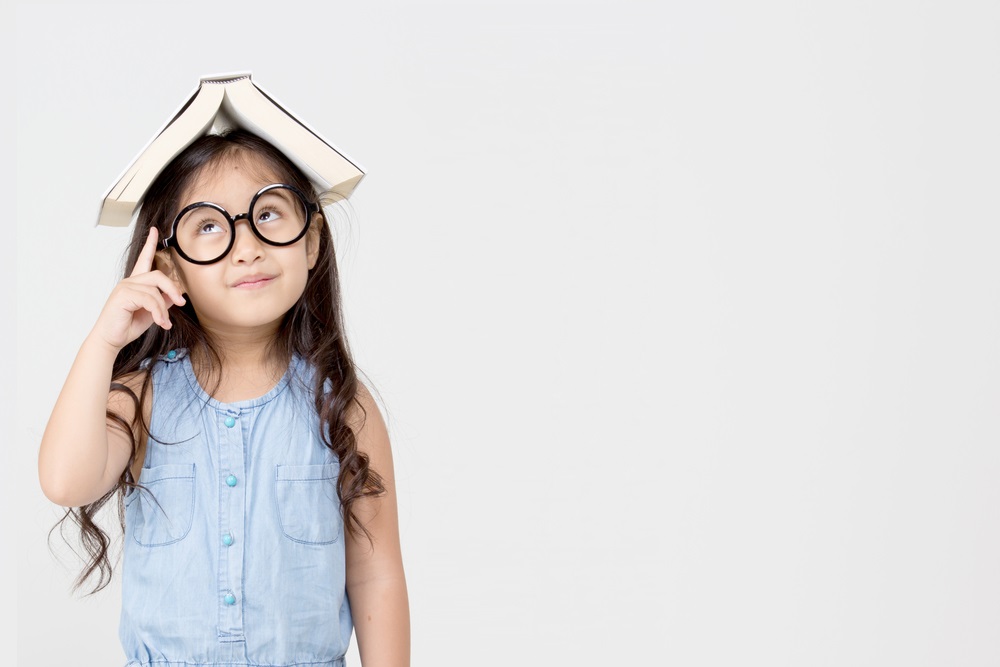 Перед зачислением малыша в первый класс почти все школы проводят тестирование, включающее оценку речевого развития ребёнка. Статистика неутешительна: от 70 до 90% старших дошкольников демонстрируют признаки задержки развития речи. Дети с недостаточно сформированной устной речью оказываются не готовыми к началу школьного обучения. Прежде всего это отрицательно сказывается на овладении грамотой – школьникам элементарно не хватает знаний, чтобы верно подбирать проверочные слова.Что же делать? Для расширения словарного запаса просто уместить в памяти ребёнка как можно больше слов к моменту поступления в школу недостаточно. Важно удостовериться, что он правильно понимает их значение и смысловое родство, улавливает многозначность слов и их переносные значения.УЗНАЙТЕ УРОВЕНЬ ПОДГОТОВКИ РЕБЁНКА К ШКОЛЕК 5–7 годам ребёнок с развитой речевой функцией хорошо ориентируется в тематических множествах. Он понимает и разделяет:понятия времени  («минута», «час», «год»), дни недели, месяцы и времена года;пространственное ориентирование («верх», «низ», «лево», «право»);числительные, желательно в пределах сотни;абстрактные термины из области обществознания («страна», «Родина», «народ», «труд», «Россия»), названия городских достопримечательностей и праздников;профессии и виды спорта;цвета и оттенки;части человеческого тела;природные явления;бытовые предметы;транспортные средства;домашних и диких животных, растения, фрукты, ягоды, овощи, цветы;эмоционально-оценочные слова со значением чувств и переживаний.Обогащение словаря дошкольника можно начать с ряда несложных речевых упражнений, которые доступны каждому родителю. Главный секрет успеха заключается в их регулярности: лучше заниматься пять минут, но каждый день, чем целый час, но раз в неделю.Больше общайтесь с ребёнком. Говорите красиво – подбирайте разнообразные синонимы, используйте прилагательные и метафоры. Словарный запас дошколят преимущественно состоит из  существительных и глаголов, предметов и действий. Гораздо труднее запоминаются прилагательные. Эпитеты, сравнения, описания относятся к области абстрактного и требуют больших усилий при запоминании. Чтобы избежать этой проблемы, знакомьте ребёнка с цветом и формой, материалом, запахом, назначением предметов. Не бойтесь использовать незнакомые ему слова и термины. Если малыш не может понять что-то из контекста сказанного, это прекрасный повод объяснить ему значение того или иного слова. Заодно и сами потренируетесь.Читайте осознанно. Просто чтения вслух недостаточно. Читайте книги медленно, с выражением и время от времени спрашивайте, понимает ли ребёнок то или иное слово. Вы удивитесь, когда обнаружите, как много «белых пятен» может всплыть в очевидном для вас материале! Объясняйте значение сложных слов по ходу чтения, в следующий раз обязательно задавайте вопросы на закрепление усвоенного материала.Рассматривайте и обсуждайте картинки в книгах, вводите в свои описания новые слова и сложные конструкции, задавайте ребёнку наводящие вопросы.Поощряйте ребёнка заучивать наизусть стихи. Подбирайте разные стихотворения: смешные, образные, сюжетные. Выбирайте для изучения те, что вызывают у малыша наибольший отклик при первом прочтении.Играйте в словарные игры! Специалисты разделяют такие понятия, как активный и пассивный словарный запас. Ребёнок может знать слово, но не употреблять его в речи. Поработать с пассивным словарём и перевести его в активный помогут разные варианты словарных упражнений. Такие, как задания на поиск пропущенного слова. Например: «Была у зайца избушка лубяная, а у лисы... (ледяная)», «Андерсен написал сказку о стойком... солдатике (оловянном)» и так далее. Больше словарных игр – в следующем разделе статьи!Игры со словами полезны как детям, так и взрослым. Они способствуют формированию лексической базы, активизируют навыки словообразования, ускоряют процесс извлечения из памяти, способствуют развитию внимания и логики. Общайтесь, веселитесь и развивайтесь вместе с ребёнком, и вы сможете абсолютно бесплатно научить его виртуозному владению родным языком. Удачи вам и вашим дошкольниками!